Демоверсияконтрольной работыпо предметам учебного плана ООП ОООДемонстрационный вариантконтрольной работыпо биологии7 классКонтрольно-измерительные материалы по биологии Пояснительная записка к входной контрольной работе по биологии в 7 классеЦель: Проверить уровень остаточных знаний по биологии.Предмет биология в нашей школе изучается по линия УМК В. М. Константинов. Контрольная работа рассчитана на 20 минут, представлена в виде теста в двух вариантах. Тест состоит из 12 заданий с выбором одного правильного ответа. Все задания оцениваются в 1 балл. Максимальное количество баллов – 12.В контрольную работу вошли задания по следующим темам: Строение растительной	клетки»,	«Строение	и	многообразие	покрытосеменных	растений»«Ткани».В процессе контрольной работы проверяются следующие общеучебные умения и навыки: самостоятельная работа с информацией (тест), которая дается в начале каждого типа заданий, умение анализировать информацию, логически мыслить, делать четкие последовательные записи при ответе на вопросы.Критерии оценивания:Вариан-1авбвавабв 10.а 11.в 12.вОтветы к контрольной работе:Вариант-2ббвгбабаб 10.а 11.а 12.аВХОДНОЙ	КОНТРОЛЬНЫЙ	ТЕСТ	ПО БИОЛОГИИ	7 КЛАССВариант-1Ботаника – это наука изучающая:а) растения	б) животных	в) человека	г) микроорганизмыРастения при дыхании выделяют:а) кислород	б) водород	в) углекислый газ	г) азотГлавная часть цветка:а) цветоножка	б) пестик	в) чашечка	г) цветоложеФотосинтез происходит ва) лейкопластах	б) рибосомах	в) хлоропластах	г) лизосомахСосуд, идущий от легких к сердцу, несет кровь богатую:а) кислородом	б) азотом	в) углеродом	г) углекислым газомНаружный слой клетки:а) цитоплазма	б) вакуоль	в) оболочка	г) ядроВены - это сосуды, несущие а) кровь от органов к сердцуб) кровь от сердца к органамв) венозную и артериальную кровьКлеточное строение имеют:а) растения	б) все живые организмы	в) животныеРаздражимость характерна:а) только для растенийб) только для животныхв) для всех живых организмовСтебель с листьями и почками называютсяа) побег	б) семенем	в) корнем	г) плодомОкраску листьям придают:а) лейкопласты	б) хромопласты	в) хлоропластыТермин клетка ввел:а) Р. Вирхов	б) Т. Шванн	в) Р. Гук	г) Ч. ДарвинВХОДНОЙ	КОНТРОЛЬНЫЙ	ТЕСТ	ПО БИОЛОГИИ	7 КЛАССВариант -2Растения при дыхании поглощают:а) азот	б) кислород	в) углекислый газОплодотворение- этоа) перенос пыльцы с тычинок на рыльце пестикаб) слияние ядер мужских и женских половых клетокв) прорастание пыльцы с образованием пыльцевой трубкиХлоропласты находятся:а) во всех клетках живых организмов	в) только в клетках зеленых растенийб) во всех клетках растений	г) только в клетках грибовВ результате мейоза образуютсяа) одна клетка	б) две клетки	в) три клетки	г) четыре клеткиНервная ткань характерна:а) только для растений б) только для животныхв) и для растений и для животныхГлавной частью цветка являютсяа) пестик и тычинка	б) венчик и тычинка	в) пестик и лепесткиЦветковые растения имеют:а) корень и побег	б) корень, побег, цветки, плоды с семенамиПочему растения называются двудольными, они содержат: а) две семядоли	в) два зародышаб) две семядоли и два зародыша	г) два эндоспермаКровь насыщенная углекислым газома) артериальная	б) венозная	в) смешаннаяНаука, о растенияха) ботаника	б) зоология	в) анатомия	г) географияПищеварение- это процесса) механической и химической переработки пищи	б) приобретения пищиОрганы дыхания растения –этоа) устьица	б) трахеи	в) легкиеБЛАНК ОТВЕТОВВходная контрольная работа по БИОЛОГИИ ученика 7	класса(фамилия имя отчество)БЛАНК ОТВЕТОВВходная контрольная работа по БИОЛОГИИ ученика 7	класса(фамилия имя отчество)БЛАНК ОТВЕТОВВходная контрольная работа по БИОЛОГИИ ученика 7	класса(фамилия имя отчество)БЛАНК ОТВЕТОВВходная контрольная работа по БИОЛОГИИ ученика 7	класса(фамилия имя отчество)СПЕЦИФИКАЦИЯконтрольно- измерительных материалов по биологии в 7 классеНазначение работы – определение уровня подготовки обучающихся 7 классов по биологии за первое полугодиеЦель работы:Выявить наиболее трудные для учащихся элементы содержания при изучении раздела«Животные».Оценить уровень освоения основных формируемых предметом видов деятельности при изучении раздела «Животные».2. Характеристика структуры и содержания работыДиагностическая работа по биологии для 7 классов содержит 37 заданий, которые различаются как формой представления, так и уровнем сложности. Работа включает следующие типы заданий:Задания с выбором ответа, к каждому из которых приводится четыре варианта ответа, из которых верен только один.Задания с кратким ответом, в которых ответ необходимо записать в виде отдельных слов. 3)Задания на соответствие биологических объектов.В работу включаются 37 заданий. Работа охватывает учебный материал, изученный в 7 классе в 1 полугодии. В рамках каждого варианта работы проверяется уровень подготовки школьников по всем элементам содержания. Соотношение числа заданий по разным элементам содержания опирается на примерную программу по биологии и отражает учебное время, отводимое в процессе изучения предмета на тот или иной вопрос темы.Работа по биологии состоит из 4-х частей:часть 1 (№1) содержит задания с выбором ответа базового уровня сложности; часть 2 (№1–20) содержит задания с кратким ответом базового уровня сложности.часть 3 (№1–3) содержит задания с кратким ответом повышенного уровня сложности. часть 4 (№1–4) содержит задания с кратким ответом повышенного уровня сложности.Таблица 1Распределение заданий по частям работыВремя выполнения работы – 45 минут Примерное время на выполнение заданий составляет:для заданий базового уровня сложности – от 1 до 2 минут;для заданий повышенной сложности – от 4 до 6 минутДополнительные материалы и оборудование: не предусмотреныСистема оценивания отдельных заданий и работы в целомЗа верное выполнение задания 1 части работы обучающийся получает 2 балла. За неверный ответ или его отсутствие выставляется 0 баллов. Максимальное количество баллов, которое может набрать обучающийся, правильно выполнивший задания первой части работы, — 10 баллов.За верное выполнение каждого задания 2 части работы обучающийся получает 1 балл. За неверный ответ или его отсутствие выставляется 0 баллов. Максимальное количество баллов, которое может набрать обучающийся, правильно выполнивший задания второй части работы, — 20 баллов.За верное выполнение задания 3 части работы обучающийся получает 1 балл. За неверный ответ или его отсутствие выставляется 0 баллов. Максимальное количество баллов, которое может набрать обучающийся, правильно выполнивший задания третьей части работы, — 5 баллов.За верное выполнение задания 4 части работы обучающийся получает 2 балла. За неверный ответ или его отсутствие выставляется 0 баллов. Максимальное количество баллов, которое может набрать обучающийся, правильно выполнивший задания четвертой части работы, — 14 баллов Максимальное количество баллов, которое может получить ученик за выполнение всей работы, — 49 балловВ таблице 2 представлено распределение заданий по элементам содержания тем.Таблица 2Распределение заданий по элементам содержания темКритерии оценки работыОбщая сумма баллов за работу -49 балловЕсли учащийся получает за выполнение всей работы 25 баллов и менее, то он имеет недостаточную предметную подготовку по проверяемой теме и нуждается в дополнительном изучении материала и повторной диагностике.Результат учащегося, лежащий в пределах от 26 до 35 баллов, говорит об усвоении им лишь наиболее важных элементов проверяемой темы, недостаточном владении формируемыми способами деятельности. Учащийся нуждается в серьёзной коррекционной работе по проверяемой теме. Данный уровень усвоения соответствует отметке «удовлетворительно».При получении 36-43 баллов учащийся показывает усвоение всех содержательных элементов проверяемой темы и оперирования ими на уровне выполнения стандартных учебных задач. Данный уровень усвоения соответствует отметке «хорошо».При получении 44-49 баллов учащийся демонстрирует освоение предметных знаний на уровне овладения достаточно сложными учебными действиями, умениями применять полученные знания при решении образовательных задач. Данный уровень усвоения соответствует отметке «отлично». 1 задание - 10 баллов (за каждый правильный ответ 2 балла)задание - 20 баллов (за каждый правильный ответ 1 балл)задание - 5 балла (за каждый правильный ответ 1 балл)задание -14 баллов (за каждый правильный ответ 2 балла)0-25 баллов отметка «2» 0-2226-35 баллов отметка «3» 23-3236-43 балла отметка «4» 33-4044-49 балла отметка «5» 41-45контрольная работа по биологии за первое полугодие 7 классВариант-1Установите соответствие между животными и таксономическими группамиВыберите один правильный ответ из предложенных.Наука о животных, называется:А) анатомия	Б) микробиология	В) зоология	Г) генетика	Д) ботаникаЭта система органов обеспечивает передвижение животных: А) пищеварительная	Б) мышечная В) нервная Г) дыхательнаяКакая система выполняет функции связи организма с внешней средой, регуляции работы органов, образования условных рефлексов:А) кровеносная	Б) дыхательная	В) нервная Г) эндокриннаяЭвглена зеленая передвигается с помощью:А) жгутика	Б) ресничек	В) ложноножек	Г) щетинокНепостоянная форма тела характерна для:А) амебы	Б) эвглены	В) инфузории Г) трипаносомыВыбери паразитические формы простейших:А) амеба обыкновенная	Б) фораминиферы В) радиолярии Г) лямблииодноклеточное животное:А) гидра Б) медуза В) амёба Г) планариякаким способом размножается гидра при благоприятных условиях среды: А) половым Б) почкованием	В) деление	Г) регенерациейДля планарий (плоский червь) характерны следующие признаки:А) паразитический образ жизни	Б) органы крепления-присоски	В) однослойный эпителий ( покров) покрыт ресничками	Г) размножение путем почкованияДля представителей класса Сосальщики характерно:А) лентовидная форма тела Б) наличие пищеварительной системы	В) пищеварительная система отсутствует	Г) Ведут свободный образ жизни ( не паразитический)Окончательным (основным) хозяином бычьего цепня является: А) человек	Б) корова	В) обыкновенный прудовикДля круглых червей характерно:А) паразитический образ жизни	Б) лучевая симметрия тела В) развиты органы чувств Г) впервые появилась дыхательная системафинны - это личинки:А) печеночного сосальщика	Б) бычьего цепня	В) аскариды	Г) дождевого червяУ кого появляется впервые замкнутая кровеносная система А) у аскариды	Б) у дождевого червя	В) у виноградной улиткиДля каких представителей характерно наличие радулы (тёрка на языке): А) черви	Б) моллюски	В) ракообразныеОрганы чувств прудовика (брюхоногий моллюск) имеют следующие особенности: А) глаза расположены у оснований щупалец Б) глаза находятся на вершине щупалец В) глаза отсутствуютНазовите участок тела речного рака, от которого отходят ходильные ноги : а) головогрудь; б) брюшко.Тело насекомых имеет : а)один отдел ; б) два отдела; в) три отдела.Какие структуры практически всех насекомых служат органами осязания и обоняния:а) конечности; б) усики..Органами дыхания насекомых являются : а) трахеи; б)жабры и легкие; в)легкие и трахеи.Закончите предложения.А) наука о простейших называется…Б) восстановление утраченных частей тела называется.…..В)органы выделения у насекомых называются…………Г) наружный покров членистоногих образован веществом-…….Д) зрение у насекомых называется…….Выпишите, из предложенного перечня признаки класса насекомыеА) отделы тела голова, грудь и брюшко Б) Отделы тела-головогрудь и брюшко В) трахеи- органы дыханияГ) жабры- органы дыханияД) зеленые железы-органы выделенияЕ) Мальпигиевы сосуды-органы выделения Ж) Хитиновый покров- наружный скелетконтрольная работа по биологии за первое полугодие 7 классВариант-2Установите соответствие между животными и таксономическими группами:Выберите один правильный ответ из предложенныхНаука о насекомых:А) анатомия	Б) энтомология	В) зоология	Г) протистология	Д) ботаникаКакая система органов обеспечивает регуляцию процессов жизнедеятельности: А) дыхательная	Б) мышечная В) нервная Г) пищеварительнаяКакой системы органов нет у животных:А) кровеносная	Б) дыхательная	В) нервная Г) половой	Д) защитнаяC помощью чего осуществляется дыхание у амебы:А) жабр	Б) поверхности тела	В) трахеиКак называются кишечнополостные, создающие колонии: А)	медузы	Б)гидры	В) кораллыКакую функцию выполняет	ядро у амёбы:А) размножение	Б) питание В) дыхательнаяКакое простейшее относится и к растениям, и к животным: А) амебы	Б) инфузории В) эвглена зелёная Г) фороминиферыКакие клетки гидры выполняют функцию защиты:А) железистые Б) стрекательные В) эпителиально-мускульные Г) нервныеДля планарий (плоский червь) характерны следующие признаки:А) паразитический образ жизни	Б) органы фиксации-присоски	В) однослойный эпителий ( покров тела) покрыт ресничками Г) размножение путем почкованияДля представителей класса Брюхоногие моллюски характерно: А) двухстворчатая раковина	Б) глаза на стебельках	В) нет головыПромежуточным хозяином печеночного сосальщика является: А) человек	Б) корова	В) обыкновенный прудовик (моллюсок)Для аскариды характерно:А)развитие со сменой хозяина	Б) паразитический образ жизни В) кровеносная система	Г) впервые появилась дыхательная системаКак называется личинка бычьего цепня:А) парусник	Б) муфта	В) финна	Г) коконУ кого появляется впервые замкнутая кровеносная система: А) у аскариды	Б) у дождевого червя	В) у виноградной улиткиДля каких представителей характерно наличие мантии:А) черви	Б) моллюски	В) ракообразныеКто не относится к ракообразным:А) скорпион Б) мокрица	В)рак Г) креветкаСколько пар ходильных ног у паука:А) 2	Б) 3	В) 4 Г) 5Речной рак имеет :А) 1 пару усиков Б) 2 пары	В) 3 парыУ насекомых обычно глаза : а) простые ; б) сложные.Какое пищеварение характерно для пауков? а) внеполосное ; б) внутриполостное..Выберите правильные утверждения.дыхание пауков обеспечивают лёгочные мешки и трахеив развитии с полным превращением присутствует стадия куколки 3.Тело паука состоит из головогруди и нерасчлененного брюшка.У гусениц бабочки-капустницы и взрослых бабочек разные типы ротового аппаратов.Мухи, бабочки, комары и стрекозы развиваются с полным превращением.. Выберите признаки типа членистоногие:Самый многочисленный тип животныхНаружный покров с хитиномСпособны к линькеЛучевая симметрия телаМозаичное зрениеОТВЕТЫ I вариантI.	1-а, 2-д,3-г,4-в,5-бОтветьте на вопросы тестаЗакончите предложения.Выпишите, из предложенного перечня признаки класса Ракообразные. Б) Г) Д) Ж)ОТВЕТЫ II вариантI.	1-д, 2-г,3-б,4-в,5-аII. Ответьте на вопросы тестаIII..ПОЯСНИТЕЛЬНАЯ ЗАПИСКАЦель итоговой контрольной работы оценить общеобразовательную подготовку учащихся по биологии за курс 7 класса в соответствии с требованиями ФГОС.Объект – качество образования.Форма – тест содержит задания с выбором ответа и задания на умение работать с рисунками.Контрольная работа в двух	вариантах составлена в виде тестовых заданий, соответствующих темам, изучаемым в 7 классе:Общие сведения о животном мире, Многообразие животных,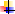 Эволюция строения. Взаимосвязь строения и функций органов и их систем у животных,Развитие животного мира на Земле,Животный	мир	и	хозяйственная	деятельность	человека.В тестах представлены разнообразные задания по темам:Часть А содержит 12 заданий с выбором одного верного ответа из четырех базового уровня сложности (1 задание-1 балл).Часть В содержит 4 задания с выбором нескольких верных ответов, на установление соответствия и умения определять по тексту о чем идет речь. Эти задания повышенного уровня сложности (2 балла).В1 - умение проводить множественный выбор; В2, В3 - умение устанавливать соответствие;В4- умение определять по тексту о чем идет речь (вставка пропущенного слова).Часть С содержит задание на умение работать с рисунками (2 балла). На выполнение теста рекомендуется выделить 45 минут.Советую выполнять задания в том порядке, в котором они даны. Для экономии времени пропускайте задания, которые не удается выполнить сразу, и переходите к следующему. В оставшееся время вернитесь к пропущенным заданиям. Постарайтесь выполнить как можно больше заданий и набрать наибольшее количество баллов.Оценивание тестаЗа каждое правильно выполненное задание части А начисляется 1 балл.Задания части В оцениваются в 2 балла, части С – в 2 балла. Максимальное количество баллов 22.Критерии оценивания«5» 86% - 100% (22-19 балл)«4» 73% - 82% (18-16 баллов)«3» 45% - 68% (10-15 баллов)«2» менее 50% (менее 10 баллов)Итоговая контрольная работа по биологии за курс 7 класса в рамках промежуточной аттестацииучени	7 класса(ФИ)1 вариантВ задании А1 – А12	выберите и обведите 1 верный ответ из 4. А1. У ланцетника и других бесчерепных животных скелетотсутствуетнаружныйвнутренний хрящевой или костныйв течение всей жизни представлен хордойА2.	Приспособлением	к	расселению	и	перенесению	неблагоприятных условий у многих простейших служит способность:активно передвигатьсяобразовывать цистуразмножаться путем делениявосстанавливать поврежденные органоидыА3. Беспозвоночных животных с лучевой симметрией тела,добывающих пищу и защищающихся от врагов с помощью стрекательных клеток, относят к типу1) членистоногих	2) моллюсков3) кольчатых червей	4) кишечнополостныхА4. С помощью боковой линии рыба воспринимает1) запах предметов	2) окраску предметов3) звуковые сигналы	4) направление и силу течения водыА5.	Кровеносная	система	в	процессе	исторического	развития	впервые появляется у1) моллюсков	2) плоских червей3) кольчатых червей	4) кишечнополостныхА6. К какому типу относят беспозвоночных животных, тело которых, как правило,находится в раковине?1) плоских червей	2) круглых червей3) моллюсков	4) членистоногихА7. Земноводные обитают:1) в морях и на суше	2) только в водоемах3) в пресных водоемах и на суше	4) только на сушеА8. Пресмыкающиеся имеют непостоянную температуру тела, потому что у них:1) смешанная кровь	2) два круга кровообращения3) сухая кожа	4) трехкамерное сердцеА9. Доказательством родства птиц с пресмыкающимися является:1) наличие пятипалой конечности	2) сухая кожа3) строение яиц, богатых питательными веществами	4) наличие на коже роговых чешуекА10. Вибриссы – это:1) кожные железы	2) название мышцы3) название зуба	4) жесткие волосы, выполняющие осязательную функциюА11. Лопатка относится к:1) поясу передних конечностей	2) задней конечности3) поясу задних конечностей	4) передней конечностиА12. Чем млекопитающие отличаются от других позвоночных животных1) наличием век, прикрывающих глаза	2) наличием хвоста3) пятипалыми конечностями	4) наличием шерстного покрова у большинства видовВ1.	Выберите	верные	утверждения.	Номера	верных	высказываний поставьте в клеточки.кожа земноводных влажная и имеет большое количество желез;перьевой покров птиц является приспособлением для сохранения тепла;у пресмыкающихся постоянная температура тела;к насекомоядным млекопитающим относятся крот, еж, землеройка;китообразные под водой дышат с помощью жабр.В2. Установите соответствие. Ответ запишите в виде пар: цифра – букватип кишечнополостные	а. свиной цепеньтип кольчатые черви	б. пресноводный полип гидратип круглые черви	в. большой прудовиктип плоские черви	г. дождевой червьтип моллюски	д. острицаВ3. Установите соответствие между особенностями кровеносной системы животных, относящихся к разным классам:Особенности системы	 А) В сердце венозная кровь Б) В сердце четыре камеры В) Два круга кровообращенияГ) Один круг кровообращенияД) Венозная кровь из сердца поступает к легким Е) В сердце две камерыКЛАСС: 1) рыбы	2) птицыВ4. Вставьте пропущенное словоКласс «Млекопитающие» подразделяется на два подкласса: ... и ... звери.Позвоночник млекопитающих состоит из отделов: ..., ..., ..., ..., ...Перо состоит из ... и ...Тело земноводных разделено на: ..., ..., ...Головной мозг рыбы защищен ... ..., спинной мозг ...Насекомые имеют ... пары ходильных конечностейС1.К каким отрядам относятся изображенные на рис. Млекопитающие Запишите под номером каждого животного, изображенного на рис. букву, соответствующую названию отряда, к которому это животное относится.А. Насекомоядные Б. ЛастоногиеВ. ХищныеГ. РукокрылыеД. Непарнокопытные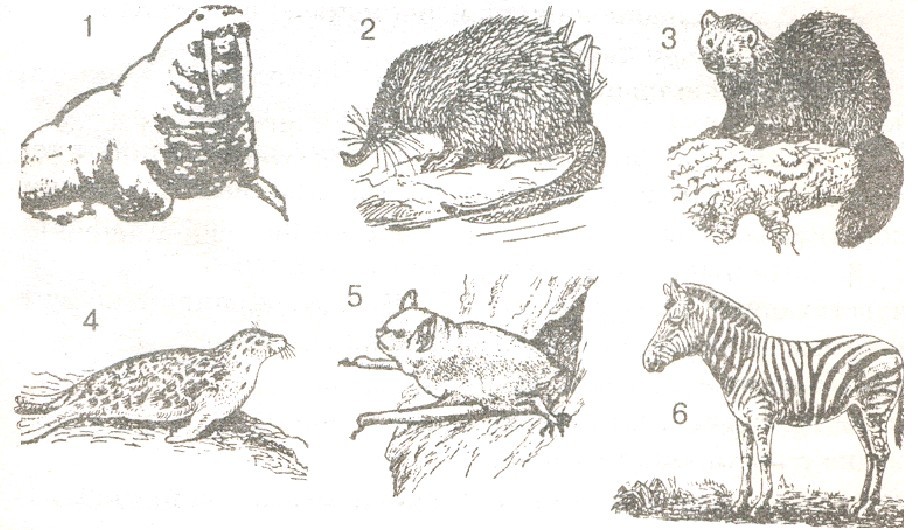 Итоговая контрольная работа по биологии за курс 7 класса в рамках промежуточной аттестацииучени	7 класса(ФИ)2 вариантВ задании А1 – А12	выберите и обведите 1 верный ответ из 4. А1. У большинства брюхоногих моллюсков скелет:отсутствуетнаружныйвнутренний хрящевой или костныйв течение всей жизни представлен хордойА2. Нервная система хордовых животных:представляет	собой	трубку,	расположенную	на спинной стороне телапредставляет	собой	нервную	цепочку,	расположенную	на брюшной стороне теласостоит из нервных стволов и нервных узловсостоит из нервных клеток, образующих нервную сетьА3. Млекопитающих можно отличить от других позвоночных по наличиюволосяного покрова и ушных раковинголой кожи, покрытой слизьюрогового панциря или щитковсухой кожи с роговыми чешуямиА4. Предками древних амфибий были, скорее всего:1) акулы	2) осетровые3) лососевые	4) кистеперыеА5. К типу кишечнополостных относятся:1) слизни;	2) пескожилы;	3 медузы);	4) дождевые черви.А6. Какие насекомые снижают численность вредителей растенийвши, блохи, клопы, мухинаездники, лесные муравьиоводы, слепни, майские жуки, короеды 4 )белянки, цветоедыА7. Передвижение ланцетника происходит благодаря:1) ресничкам	2) щупальцам3) жгутикам	4) мускулатуреА8. Сердце рыбы1) имеет вид трубки	2) трехкамерное3) двухкамерное	4) четырехкамерноеА9. Змеи отличаются от ящериц тем, что они:1) не имеют конечностей	2) имеют два круга кровообращения3) заглатывают добычу целиком	4) имеют ядовитые железыА10. Дыхательная система птицы состоит:трахея, бронхи, бронхиолытрахея, бронхи, легкиетрахея, бронхи, гортань, бронхиолытрахея, бронхи, нижняя гортань, легкие с бронхиолами, воздушные мешкиА11. Плацента – это:1) орган выделительной системы	2) слой кожи3) мышца	4) место, где развивается детенышА12. Грудная клетка образована:1) ребрами	2) ребрами и грудинойребрами и грудными позвонками	4) грудными позвонками, ребрами и грудинойВ1.	Выберите	верные	утверждения.	Номера	верных	высказываний поставьте в клеточки.Млечные железы – это видоизмененные потовые железы.Млекопитающие,	в	отличие	от	птиц,	имеют	способность	к теплорегуляции.Челюсть птиц представлена клювом.Все саркожгутиконосцы являются паразитами.У плоских червей появляется кровеносная система.В2. Установите соответствие. Ответ запишите в виде пар: цифра – букваРаспределите млекопитающих по отрядам1 – кенгуру, 2 - еж,	3– выхухоль,	4- кабан, 5– кашалот, 6 – касатка.А. Насекомоядные Б. СумчатыеВ. Китообразные Г. ГрызуныД. ПарнокопытныеВ 3. Установите соответствие между признаком животного и типом, для которого этот признак характеренПризнаки животныхА) тело состоит из двух слоев клеток Б) имеют лучевую симметрию телаВ) покровы и мышцы образуют кожно-мускульный мешок Г) через тело можно провести одну плоскость симметрии Д) между органами расположена паренхимаЕ) есть стрекательные клеткиТипы беспозвоночных животныхКишечнополостные	2) Плоские червиВ4. Вставьте пропущенное словоВсе одноклеточные, обитающие в океане составляют ...Кишечнополостные – это ... животные.Тип «Кишечнополостные» делятся на классы: ..., ..., ..., ...Моллюски имеют ... симметрию.Тело моллюсков покрыто кожной складкой – ...Характерной	особенностью	большинства	насекомых	является способность к ...С1.К каким классам	относятся изображенные на рис. животные типа: ХордовыеЗапишите	номер	каждого	животного,	изображенного	на	рис. соответствующее ему название класса, к которому это животное относится. 1        2			          3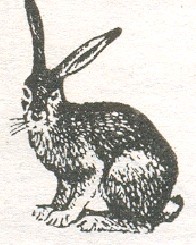 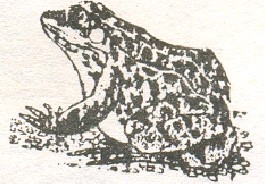 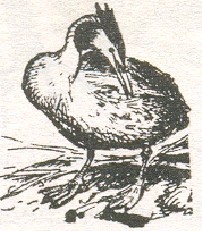 4	5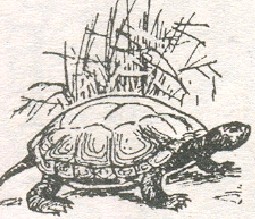 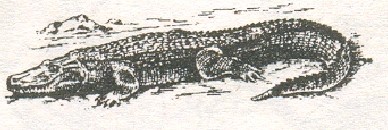 Ответы на задания контрольной работы:1 вариантВ1 - 124В2 - 41523В3 - 122121В4 - 1.Первозвери и Настоящие звери2.шейный, грудной, поясничный, крестцовый, хвостовой 3.очин и опахало4.голова, туловище, конечности 5.мозговая коробка, позвоночник 6.триС1	А-2 Б-1,4 В-3Г-5Д-62- вариантВ1 -13В2 -215,634В3 -112221В4 -1.планктон 2.двухслойные3.Гидроидные, Сцифоидные, Коралловые полипы 4.двусторонняя5.мантия 6.полетС1 1-Земноводные 2-Птицы3-Млекопитающие 4-Пресмыкающиеся 5-ПресмыкающиесяКоличество балловоценка11-12 баллов«5»9-10 баллов«4»6-8 баллов«З»менее 6 баллов«2»Дат авариант№ вопроса123456789101112ответДат авариант№ вопроса123456789101112ответДат авариант№ вопроса123456789101112ответДатварианта№ вопроса123456789101112ответ№Части работыЧисло заданийМаксимальный баллТип заданий1Часть 1510Задание на соответствие строения биологических объектов базового уровня сложности2Часть 22020Задание с выбором ответа базового уровня сложности3Часть355Задания с кратким ответом повышенного уровня сложности4Часть 4714Задания на соответствие	повышенного уровня сложностиИтогоИтого3749Темы курса биологии«Животные»Число заданийОбщие сведения о животных5Строение тела животных5Подцарство Простейшие15Подцарство Многоклеточные15Основные процессы жизнедеятельности9представителиТаксономические группы1) амёбаА) тип членистоногие2) гидраБ) тип плоские черви3) планарияВ) протисты4) осьминогГ) кишечнополостные5) клещьД) моллюскипредставителиТаксономические группы1) эвгленаА) круглые черви2) медузаБ) паукообразные3) аскаридаВ) кишечнополостные4) бычийГ) простейшиецепеньД) плоские черви5) скорпион1 В11 А2 Б12 А3 В13 Г4 А14 Б5 А15 Б6 Г16 А7 В17 Б8 Б18 А9 В19 А10 Б20 Б1 Б11 В2 Б12 А3 Д13 А4 Б14 Б5 А15 Б6 В16 А7 В17 В8 А18 Б9 В19 Б10 А20 ААБВГДАБВГДЕАБВГДА 1А 2А 3А 4А 5А 6А 7А 8А 9А1 0А1 1А1 2424433314414А 1А 2А 3А 4А 5А 6А 7А 8А 9А1 0А1 1А1 2211432431444